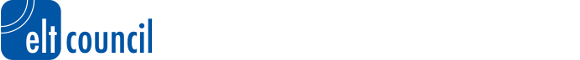 Espressjoni ta’ Interess (Kors Ħarreġ lit-Trejner) Il-Kunsill tal-ELT jixtieq jistieden lil persuni li huma kkwalifikati kif xieraq biex jibagħtu l-Espressjoni ta’ Interess tagħhom rigward dan li ġej: IDDISINJAR U TĦADDIM TAL-KORS ĦARREĠ LIT-TREJNERIl-kors Ħarreġ lit-Trejner jeħtieġ li jkun imfassal skont il-politika TEFL Award u politiki u regolamenti oħrajn tal-Kunsill tal-ELT.  Jinħtieġ li l-espressjoni ta’ interess titwassal din is-sena.Kandidati li japplikaw huma mistennija li:ikollhom kwalifika magħrufa f’Livell 7 NQF fit-TEFL/ELT/TESOL;għall-inqas sentejn esperjenza fl-ippjanar u t-tmexxija korsijiet pre-servizz/qabel is-servizz ta’ taħriġ għal għalliema ELT; ikollhom ħiliet eċċellenti ta’ kitba.jissottometti l-kontorn tal-kors u timetable bl-espressjoni tal-interess tagħhom waqt li jindikaw l-ispiża totali eskluż l-VAT.Jekk inti interessat/a li tesprimi l-interess tiegħek, jekk jogħġbok ibgħat l-informazzjoni li ġejja lill-Kunsill ELT fuq info.elt council@gov.mt sa mhux aktar tard mill-Ġimgħa, 8 ta’ Marzu 2024 sa nofsinhar:ittra ta’ applikazzjoni;is-CV tiegħek;pjan tal-kors u t-timetable/orarju;l-ispiża totali għat-tfassil u t-twettiq tal-kors eskluż l-VAT.